  A.R.O.A.R.!       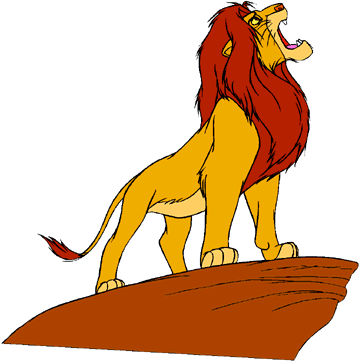 Why a Club Learning Chair?The multi-year Club Learning Chair will be responsible for assuring the delivery of learning opportunities and support for Club Leaders and members, helping the Club President with this important responsibility.Which Clubs need a Club Learning Chair?Every Club, regardless of size, will realize benefits from the service of a Club Learning Chair. While encouraged, each Club can decide if they want this position in their Club.Who should be selected as Club Learning Chair?Knowledge of Rotary, familiarity with District 5190 Club Runner and communications, and good organizational skills are important qualifications.  Past Club Presidents, former committee chairs and former club officers are likely candidates.  The preferred term is three years, with the third year to include shadowing by a successor, but this is at the discretion of the Club and President each year.What are the responsibilities of the Club Learning Chair?The duties of the position include:Being knowledgeable about the educational and learning opportunities provided by District 5190 and Rotary International (Foundation Seminar, Membership/Public Image Seminar, Webinars, District Training Assembly, Rotary Leadership Institute, My Rotary).Promoting participation by Club leaders and members in relevant educational and learning opportunities, including assistance in registration for Club members as needed.Providing support and training to Club leaders and members on My Rotary, Rotary Club Central, Club Runner. Providing input on learning, educational, and training needs of Club leaders and members to support the goals of the Rotary Club and Rotarians to the District Learning Chair and Committee.Club’s primary liaison with the District Learning Chair and Committee.Encouraging Rotary education to develop future Club leaders and enhance retention of the Club.Periodically presenting information and programs at Club meetings to encourage participation in Rotary education and learning opportunities.Serving as a resource to the Club President and Club Board, including Membership committee.Who will train the Club Learning Chair?The training of the Club Education Chair will be a function of the District Learning Chair and Committee, under guidance of the District Governor, including providing written materials and training during Club Leadership Assembly, along with webinar and one-on-one sessions to meet the needs of individual Clubs.Questions?  Please contact District Learning Chair Steve Snyder at sas@goldrushchevy.com.